Слоним – Жировичи - Сынковичи Программа тура6.00 - Выезд из Витебска.Прибытие в Слоним. Обзорная автобусно-пешеходная экскурсия по Слониму— городу, вызывающему интерес ярко выраженной древней планировкой и хорошо сохранившимися памятниками архитектуры. Вы посетите святыни трех религий—православия (Свято-Троицкая церковь, Спасо-Преображенский собор) , католичества (костел Святого Андрея), иудаизма—одна из старейшихсинагог Беларуси (17 век), увидите ратушу (одну из семи сохранившихся в Беларуси) и Древнее Городище. Переезд в деревню Жировичи, расположенную в 10 км от Слонима. Здесь вы осмотрите один из самых больших в Восточной Европе мужской Свято-Успенский монастырь, которому более 500 лет, увидите хранящуюся здесь чудотворную икону Божьей Матери Жировичской, к которой стекаются паломники на протяжении многих веков (возможен ночлег в монастыре).Переезд в Сынковичи. Церковь-крепость Святого Архангела Михаила в деревне Сынковичи, или просто Михайловская церковь - уникальный памятник истории развития белорусского зодчества и одна из первых церквей оборонного типа в Великом княжестве Литовском.Поразительное место! Совсем небольшая церковь на краю небольшой белорусской деревни производит неизгладимое впечатление благодаря атмосфере, царящей в ней.Михайловская церковь полна загадок и чудес. Даже дату ее появления до сих пор никто не может назвать. По некоторым источникам она была построена в XV веке. Однако во время реставрации были обнаружены свидетельства более ранней истории этого храма.         22.00 – прибытие в ВитебскСтоимость программы на группу 45 человек = 4 275 BYNДополнительно оплачиваются входные билеты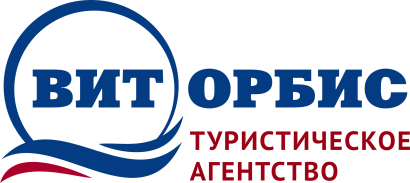          Республика Беларусь 210009                                г. Витебск, пр-т Фрунзе, 38 / ул. Чапаева 4                                                            Тел./факс: +375 (212) 265-500МТС: +375 (29) 5-110-100                     www.vitorbis.com      e-mail: vitorbis@mail.ru